Rachel Rosse222 Cuckoo HouseOhio, 3543119 October 2019Dr. Fredrick RoderickAssistant ProfessorDepartment of MathematicsUCLA, 34930Dear Dr. Roderick,I wanted to say thank you for taking the time to speak with me about the possibility of learning math at UCLA's Mathematics Graduate Program. Your commitment to evaluating me notwithstanding your hectic schedule demonstrates UCLA's consideration for applicants for their degree programs.I thank you for demonstrating how the UCLA library has a mathematical tools list that I might use while researching. Due to my undergraduate tutoring experience, I believe I will be able to fulfill my ambition of mathematics instruction at an institution.I'm glad I know more about the curriculum, and I look forward to hearing from you until final decisions are taken.Sincerely,Rachel Rosse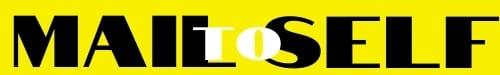 